Publicado en Madrid el 31/07/2024 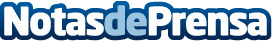 Green Finance Institute España pondrá en marcha el proyecto GEAR UP para mejorar la eficiencia energética de grandes edificios a través de la financiaciónSe trata de un proyecto que se enmarca dentro del programa LIFE de la Unión Europea y que se desarrollará en consorcio con Joule Assets Europe, New Energy Group, TNO, SEFA, JLL, Pinergy y AUTHDatos de contacto:AndreaRoman630054563Nota de prensa publicada en: https://www.notasdeprensa.es/green-finance-institute-espana-pondra-en Categorias: Nacional Finanzas Madrid Sostenibilidad Construcción y Materiales Sector Energético http://www.notasdeprensa.es